x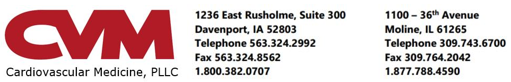 __________________________________________________________________________________________________________________PATIENT: Candy TestACCOUNT #: 379655__________________________________________________________________________________________________________________Venous Reflux Study          _____ Davenport Diagnostic Center		                         _____ Moline Diagnostic Center2nd Floor, Genesis Heart Institute		                        CVM Heart Center 1236 East Rusholme, Davenport, IA  52803	                        1100 36th Avenue, Moline, IL      (563) 324-2992                                                                           (309) 743-6700Your test is scheduled on:   DATE: __________________    TIME: ____________________Please read these instructions carefully. Failure to follow these instructions may require the test to be rescheduled.Each time a patient misses an appointment without providing notice, another patient is prevented from receiving care. We ask that you please give at least a 24-hour notice if you are unable to keep your appointment. If you do not keep your appointment and do not notify us in advance, a $75 charge will be assessed to your account. This charge must be paid prior to rescheduling.If your insurance has changed since the time your test was scheduled, please check with your current insurer to see if test pre-certification is required.  What is a venous reflux test?Venous reflux disease, also known as venous insufficiency, is a medical condition affecting the circulation of blood in the lower extremities. The tiny valves that normally force blood back up towards the heart no longer function, causing blood to pool in the lower legs, and the veins of the legs become swollen.  A venous reflux study is a noninvasive imaging test that helps determine how the veins in your legs are functioning.  A technician will use an ultrasound machine to look for blood clots and evaluate the blood flow in the veins.  No special preparation is required.        How to prepare for the test:Drink plenty of fluids on the day of your test.Wear comfortable two-piece clothing and undergarments.Please shower or bathe before the test. Please do not wear your compression stockings the day before and the day of your test. Please allow 1 hour for this test.Upon arrival at the doctor’s office…A sonographer will escort you to the exam room and explain the procedure.  You will be asked to remove the outer clothing on your legs.  The sonographer will place a small amount of gel on ultrasound probe and examine specific locations on your legs.  You will lie down for part of the test and be partially upright for part of the test.  The test usually takes about 1 hour to complete.  A copy of your test report will be sent to your physician. 